CHORD-DIAGRAM COPY-PASTE LIBRARY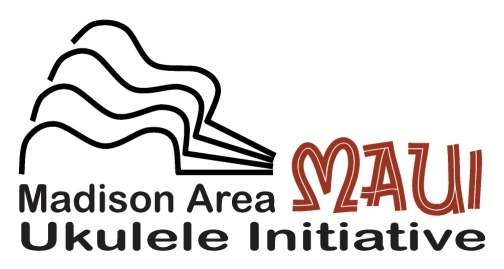 Standard G-C-E-A TuningAndrew WilkeChord diagrams below are scaled, independent images that can be individually copied and pasted into any MS Word document. They were created in “Chord Alchemy” and configured so that you can drag them anywhere on your document without disrupting existing text formatting.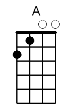 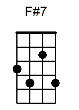 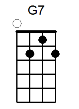 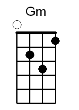 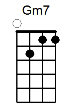 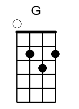 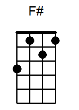 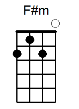 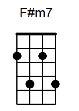 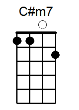 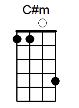 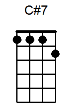 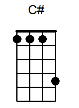 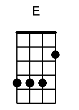 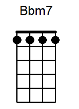 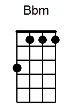 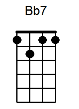 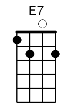 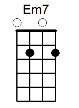 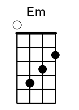 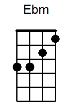 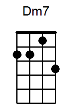 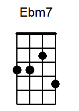 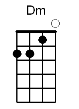 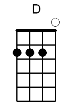 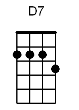 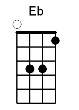 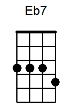 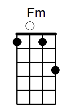 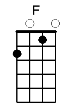 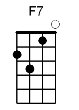 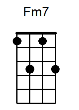 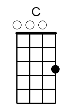 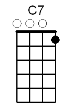 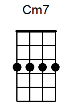 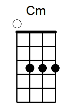 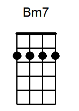 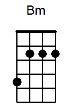 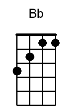 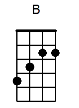 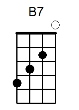 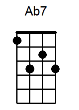 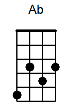 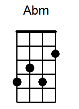 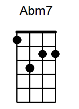 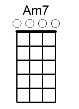 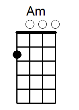 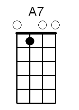 